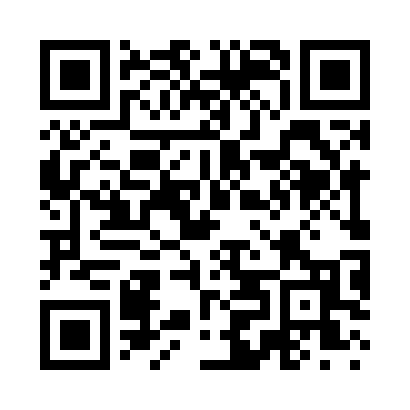 Prayer times for Airey, Maryland, USAWed 1 May 2024 - Fri 31 May 2024High Latitude Method: Angle Based RulePrayer Calculation Method: Islamic Society of North AmericaAsar Calculation Method: ShafiPrayer times provided by https://www.salahtimes.comDateDayFajrSunriseDhuhrAsrMaghribIsha1Wed4:456:061:014:507:569:182Thu4:436:051:014:507:579:193Fri4:426:041:014:507:589:214Sat4:406:031:014:507:599:225Sun4:396:021:014:518:009:236Mon4:376:011:014:518:019:247Tue4:365:591:004:518:029:268Wed4:355:581:004:518:039:279Thu4:335:571:004:518:049:2810Fri4:325:561:004:528:059:2911Sat4:315:551:004:528:069:3112Sun4:295:551:004:528:079:3213Mon4:285:541:004:528:079:3314Tue4:275:531:004:538:089:3415Wed4:265:521:004:538:099:3616Thu4:255:511:004:538:109:3717Fri4:235:501:004:538:119:3818Sat4:225:491:004:538:129:3919Sun4:215:491:014:548:139:4020Mon4:205:481:014:548:149:4221Tue4:195:471:014:548:149:4322Wed4:185:471:014:548:159:4423Thu4:175:461:014:558:169:4524Fri4:165:451:014:558:179:4625Sat4:155:451:014:558:189:4726Sun4:155:441:014:558:189:4827Mon4:145:441:014:558:199:4928Tue4:135:431:014:568:209:5029Wed4:125:431:014:568:219:5130Thu4:115:421:024:568:219:5231Fri4:115:421:024:568:229:53